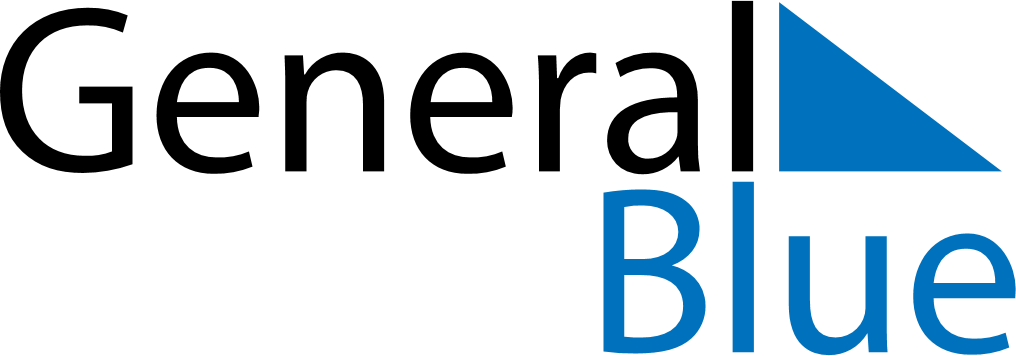 May 2024May 2024May 2024May 2024May 2024May 2024Kjenn, Viken, NorwayKjenn, Viken, NorwayKjenn, Viken, NorwayKjenn, Viken, NorwayKjenn, Viken, NorwayKjenn, Viken, NorwaySunday Monday Tuesday Wednesday Thursday Friday Saturday 1 2 3 4 Sunrise: 5:13 AM Sunset: 9:12 PM Daylight: 15 hours and 59 minutes. Sunrise: 5:11 AM Sunset: 9:15 PM Daylight: 16 hours and 4 minutes. Sunrise: 5:08 AM Sunset: 9:17 PM Daylight: 16 hours and 9 minutes. Sunrise: 5:05 AM Sunset: 9:20 PM Daylight: 16 hours and 14 minutes. 5 6 7 8 9 10 11 Sunrise: 5:03 AM Sunset: 9:22 PM Daylight: 16 hours and 19 minutes. Sunrise: 5:00 AM Sunset: 9:25 PM Daylight: 16 hours and 24 minutes. Sunrise: 4:57 AM Sunset: 9:27 PM Daylight: 16 hours and 29 minutes. Sunrise: 4:55 AM Sunset: 9:29 PM Daylight: 16 hours and 34 minutes. Sunrise: 4:52 AM Sunset: 9:32 PM Daylight: 16 hours and 39 minutes. Sunrise: 4:50 AM Sunset: 9:34 PM Daylight: 16 hours and 44 minutes. Sunrise: 4:47 AM Sunset: 9:37 PM Daylight: 16 hours and 49 minutes. 12 13 14 15 16 17 18 Sunrise: 4:45 AM Sunset: 9:39 PM Daylight: 16 hours and 54 minutes. Sunrise: 4:43 AM Sunset: 9:42 PM Daylight: 16 hours and 58 minutes. Sunrise: 4:40 AM Sunset: 9:44 PM Daylight: 17 hours and 3 minutes. Sunrise: 4:38 AM Sunset: 9:46 PM Daylight: 17 hours and 8 minutes. Sunrise: 4:36 AM Sunset: 9:49 PM Daylight: 17 hours and 13 minutes. Sunrise: 4:33 AM Sunset: 9:51 PM Daylight: 17 hours and 17 minutes. Sunrise: 4:31 AM Sunset: 9:53 PM Daylight: 17 hours and 22 minutes. 19 20 21 22 23 24 25 Sunrise: 4:29 AM Sunset: 9:55 PM Daylight: 17 hours and 26 minutes. Sunrise: 4:27 AM Sunset: 9:58 PM Daylight: 17 hours and 30 minutes. Sunrise: 4:25 AM Sunset: 10:00 PM Daylight: 17 hours and 35 minutes. Sunrise: 4:23 AM Sunset: 10:02 PM Daylight: 17 hours and 39 minutes. Sunrise: 4:21 AM Sunset: 10:04 PM Daylight: 17 hours and 43 minutes. Sunrise: 4:19 AM Sunset: 10:06 PM Daylight: 17 hours and 47 minutes. Sunrise: 4:17 AM Sunset: 10:08 PM Daylight: 17 hours and 51 minutes. 26 27 28 29 30 31 Sunrise: 4:15 AM Sunset: 10:11 PM Daylight: 17 hours and 55 minutes. Sunrise: 4:13 AM Sunset: 10:13 PM Daylight: 17 hours and 59 minutes. Sunrise: 4:11 AM Sunset: 10:15 PM Daylight: 18 hours and 3 minutes. Sunrise: 4:10 AM Sunset: 10:16 PM Daylight: 18 hours and 6 minutes. Sunrise: 4:08 AM Sunset: 10:18 PM Daylight: 18 hours and 10 minutes. Sunrise: 4:07 AM Sunset: 10:20 PM Daylight: 18 hours and 13 minutes. 